Лекция 32.3. 	ИНЕРЦИОННЫЕ ЗОЛОУЛОВИТЕЛИВ качестве инерционных (механических) золоуловителей наибольшее применение получили циклоны, в которых осаждение происходит за счет центробежных сил при вращательном движении потока. Газ, поступающий тангенциально через входной патрубок (рис. 2.3,а), движется в канале, образованном наружной и внутренней цилиндрическими поверхностями циклона, где под действием центробежных сил происходит отделение пыли. Очищенный газ удаляется через внутренний цилиндр вверх, а осевшая на наружной стенке зола ссыпается под действием силы тяжести в коническую воронку и далее в общий бункер. Параметр золоулавливания в циклоне определяется по выражению:				,					         (2.10)где , с - время релаксации - время разгона частицы от нулевого 
			               до заданного значения скорости (в данном случае 
			               до скорости дрейфа частицы к поверхности осаждения) 
			               при постоянном значении ускорения (в рассматриваемом 			               случае ускорение а=u2/R );				Здесь ρч – плотность частицы, кг/м3;
					           d  - ее диаметр, м;
					           μ  - коэффиициент динамической вязкости газа, Па с;
		R – радиус циклона, м;
		n – число оборотов потока до выхода из циклона;
		;
					Здесь 	D0 – диаметр внутреннего цилиндра циклона, м;
						D – диаметр циклона, м;
Из (2.10) следует, что степень улавливания возрастает для крупных и плотных частиц (с ростом времени релаксации), скорости газов и с уменьшением радиуса циклона. Вторая дробь (2.10) определяется формой циклона - относительным диаметром выходного отверстия, глубиной погружения трубы и углом установки подводящего к циклону патрубка.Формула (2.10) позволяет оценить лишь характер влияния основных величин на параметр золоулавливания; практический же расчет параметра золоулавливания циклона ведется на основании эмпирических зависимостей.Для повышения эффективности применяются батарейные циклоны, составленные из циклонов малого диаметра, обычно около 250 мм. Степень улавливания батарейных циклонов находится на уровне 82—90% при гидравлическом сопротивлении 500—700 Па.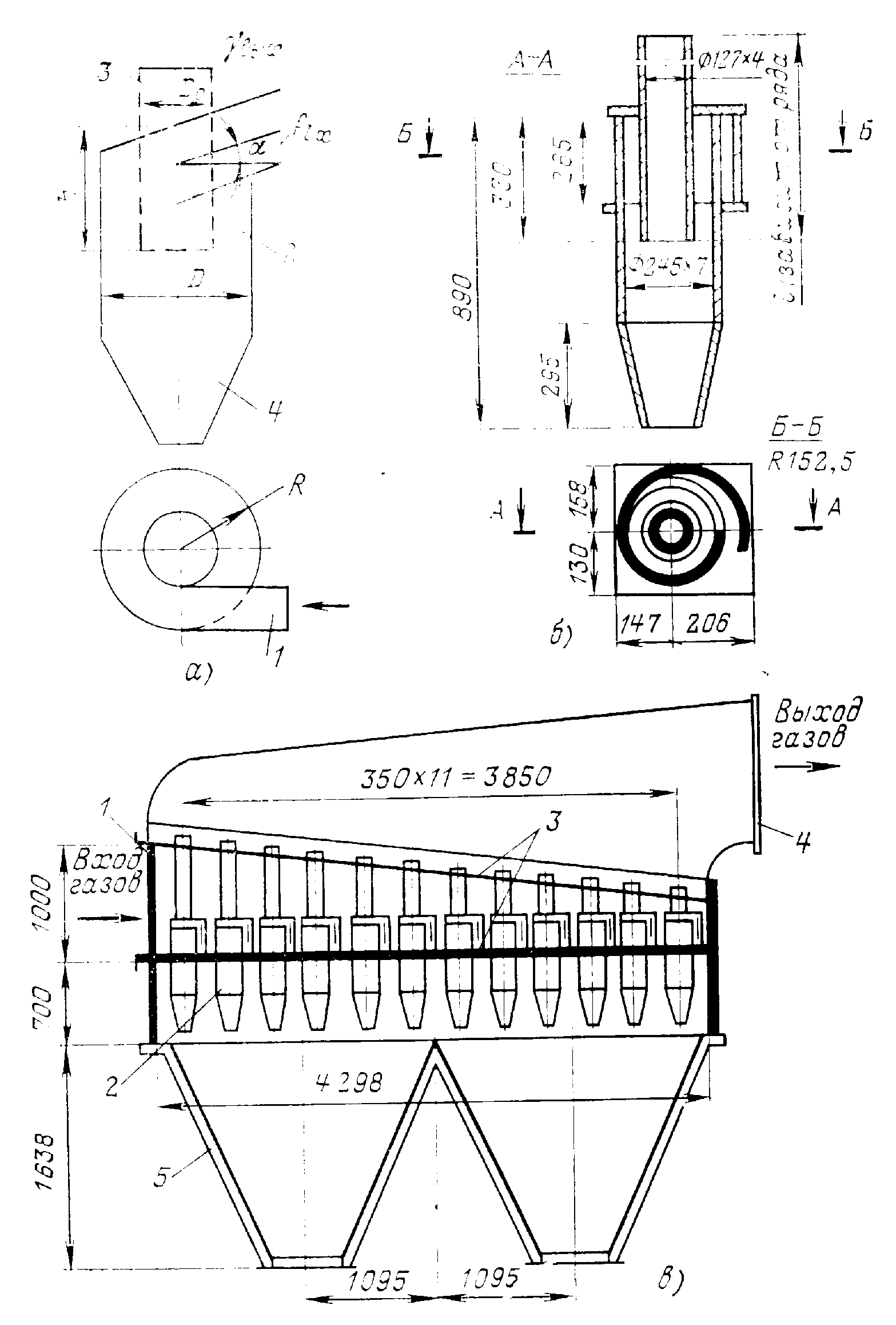 Рис.2.3. Циклонные золоуловители:
	а — принципиальная схема; 1 - входной патрубок для запыленного газа; 2 - корпус (поверхность золоулавливания); 3 - выходной патрубок очищенного газа; 4 - бункер для золы; 	б - элемент батарейного циклона; 
	в - батарейный циклон; 1 - входной патрубок; 2 - циклонный элемент; 3 - трубные доски; 4 - выходной патрубок очищенного газа; 5 - бункер для золы В качестве элемента батарейных циклонов используется большое количество модификаций: с аксиальным подводом газа и лопаточными завихрителями, с тангенциальным подводом газа, прямоточные и др.В настоящее время для энергетических установок рекомендуется применение элемента с тангенциальным улиточным подводом газа типа «Энергоуголь» с внутренним диаметром 231 мм (рис. 2.3,6). В маркировке циклонов содержатся основные данные по типоразмерам, например 4хl4хm означает четырехсекционный аппарат с 14 элементами в глубину, с т элементами по ширине (их может быть от 7 до 24).Противопоказание для применения батарейных циклонов - сильная слипаемость пыли, приводящая к их замазыванию. Поэтому не рекомендуется их применение для сильнослипающейся пыли IV группы, в частности на АШ.2.4. 	МОКРЫЕ ЗОЛОУЛОВИТЕЛИПростейшим типом мокрого золоуловителя является центробежный скруббер (рис. 2.4,а). Отличие его работы от сухого инерционного состоит только в том, что при наличии на стенке стекающей пленки воды отсепарированная за счет центробежных сил зола лучше отводится из скруббера в бункер, при этом уменьшается вторичный захват зольных частиц со стенки газовым потоком.Поэтому параметр золоулавливания в этих скрубберах определяется формулами типа (2.10). Степень улавливания в мокрых золоуловителях η = 0,82-0,90.Более высокая степень улавливания достигается при применении мокрых скрубберов с устройством для предварительного увлажнения газа (например, с предварительно включенным коагулятором в форме трубы Вентури). В этом случае частички пыли захватываются более крупными каплями воды, в результате чего происходит процесс их коагуляции. Затем эти коагулированные частицы эффективно задерживаются на стенках центробежных скрубберов.На рис.2.4,6 показана схема золоуловителя с коагулятором в форме трубы Вентури.
Перед трубой Вентури в движущийся поток газов через разбрызгивающий насадок вводится вода. Труба Вентури состоит из конфузора, в котором происходит разгон пылегазового потока до скорости 50-70 м/с, горловины, в которой происходит дробление капель при взаимодействии с быстро движущимся потоком, и диффузора, в котором происходят столкновение частиц золы с каплями воды и снижение скорости пылегазового потока. Далее поток тангенциально вводится в скруббер, стенки которого орошаются водой, и коагулированные частицы эффективно удаляются в золовой бункер.Размер капель оказывается тем меньше, чем больше скорость газа в горловине. Захват частиц золы каплями происходит за счет двух механизмов:
быстро несущиеся со скоростью газов частицы золы попадают в капли, которые еще не успели разогнаться потоком газа.за счет турбулентных пульсации частиц золы, которые попадают 
в мало пульсирующие капли.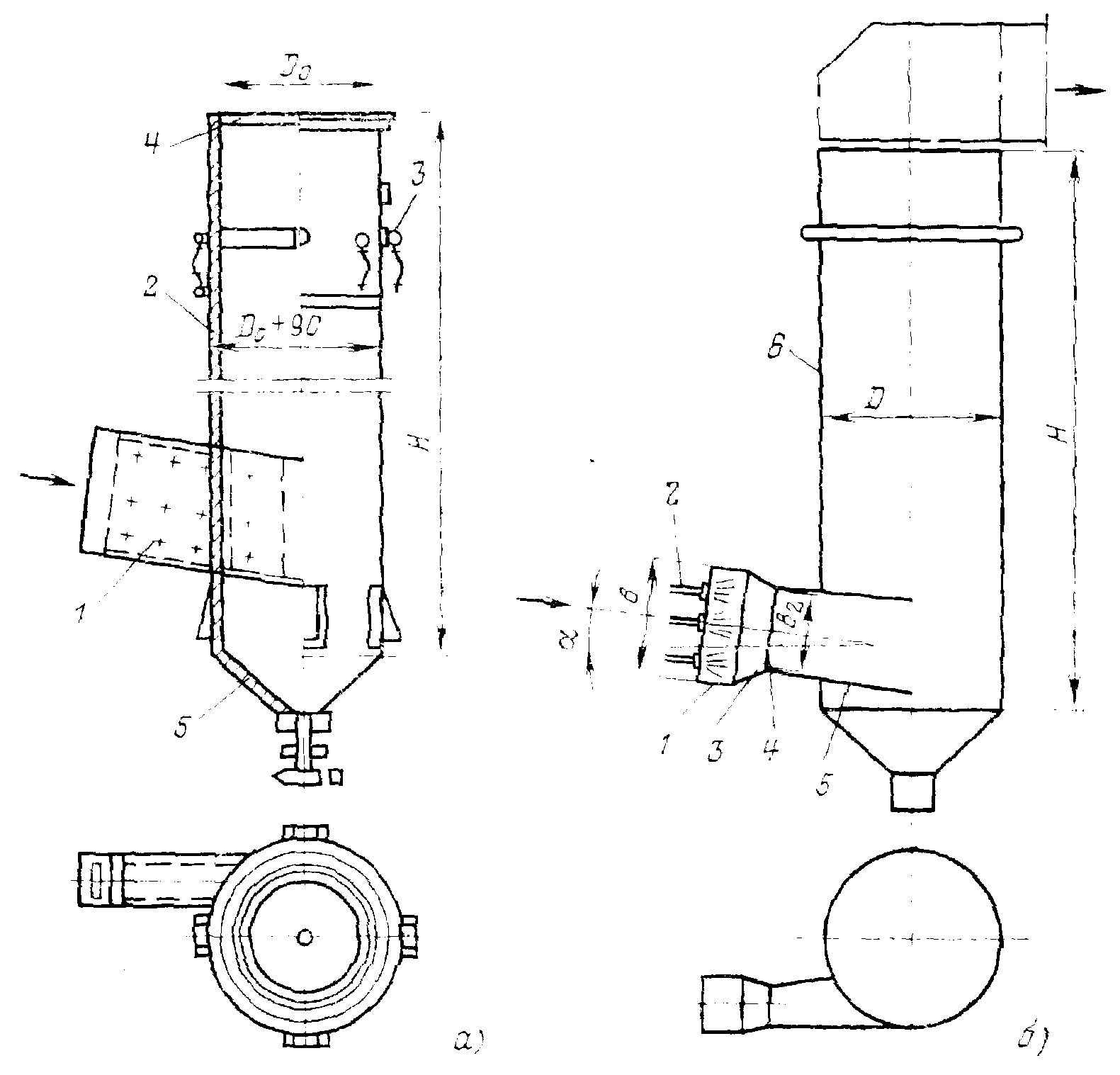 Рис.2.4. Мокрые золоуловители:а - центробежный скруббер: 
	       1 - входной патрубок газа: 2 – корпус; 3 - оросительные сопла; 
	       4 - выход очищенного газа; 5  - бункер; б - золоуловитель с коагулятором Вентури: 
	       1 - входной патрубок запыленного газа; 2 - подача воды через оросительные сопла; 
	       3 - конфузор, 4 – горловина и  5 - диффузор коагулятора Вентури; 
	       6 - скруббер-каплеуловитель.Величина проскока в золоуловителях с трубой Вентури определяется выражением					 					         (2.11)где П - параметр золоулавливания для трубы Вентури					П = 0,3 εт Qж uг L ,             			         (2.12)
		Здесь 	εт    - степень турбулентных пульсаций;
			Qж – удельный расход жидкости на 1 м3 очищаемого газа, л/м3 ;
			uг   - скорость газов в горловине трубы Вентури, м/с;
			L   - расстояние между трубой Вентури и скруббером, м.Таким образом, эффективность мокрых золоуловителей с трубой Вентури определяется произведением четырех последних величин.В отечественной практике применение получили два типа мокрых золоуловителей с трубой Вентури: 
золоуловитель МВ-УО ОРГРЭС с вертикальным и/или горизонтальным расположением трубы Вентури круглого сечения,золоуловитель МС-ВТИ только с горизонтальным расположением 
трубы Вентури прямоугольного сечения. Мокрые золоуловители не рекомендуется применять для топлив:
с содержанием в золе более 15-20% СаО;с приведенной сернистостью топлива более 0,3% / МДж.
Жесткость орошаемой воды не должна превышать 15 мг-экв/л.
2.5. 	ЭЛЕКТРОФИЛЬТРЫНаиболее перспективным типом золоуловителей для ТЭС являются электрофильтры, которые обеспечивают высокую степень очистки газов η = 0,99-0,995 при гидравлическом сопротивлении не более 150 Па без снижения температуры и увлажнения дымовых газов.В электрофильтрах запыленный газ движется в каналах, образованных осадительными электродами, между которыми расположены коронирующие электроды (рис.2.5,а). К электродам подводится постоянный ток высокого напряжения (плюс - к осадительным электродам, минус - к коронирующим). При достаточной напряженности электростатического поля происходит ионизация дымовых газов и частички золы получают заряд, обычно отрицательный. Под действием электростатических сил частички осаждаются на осадительном электроде. С помощью ударного механизма происходит встряхивание электродов, и частички, отделившиеся от них под действием силы тяжести, попадают в бункер.Электрофильтр современной конструкции типа УГ (универсальный горизонтальный) показан на рис.2.5,б. Запыленные газы после газораспределительной решетки поступают в коридоры, образованные вертикально висящими широкополосными осадительными электродами С- образной формы (рис.2.5,б). к которым подведен выпрямленный ток высокого напряжения. Коронирующие электроды представляют собой профильные ленточные элементы 
с штампованными иглами, укрепленные в специальной рамке. 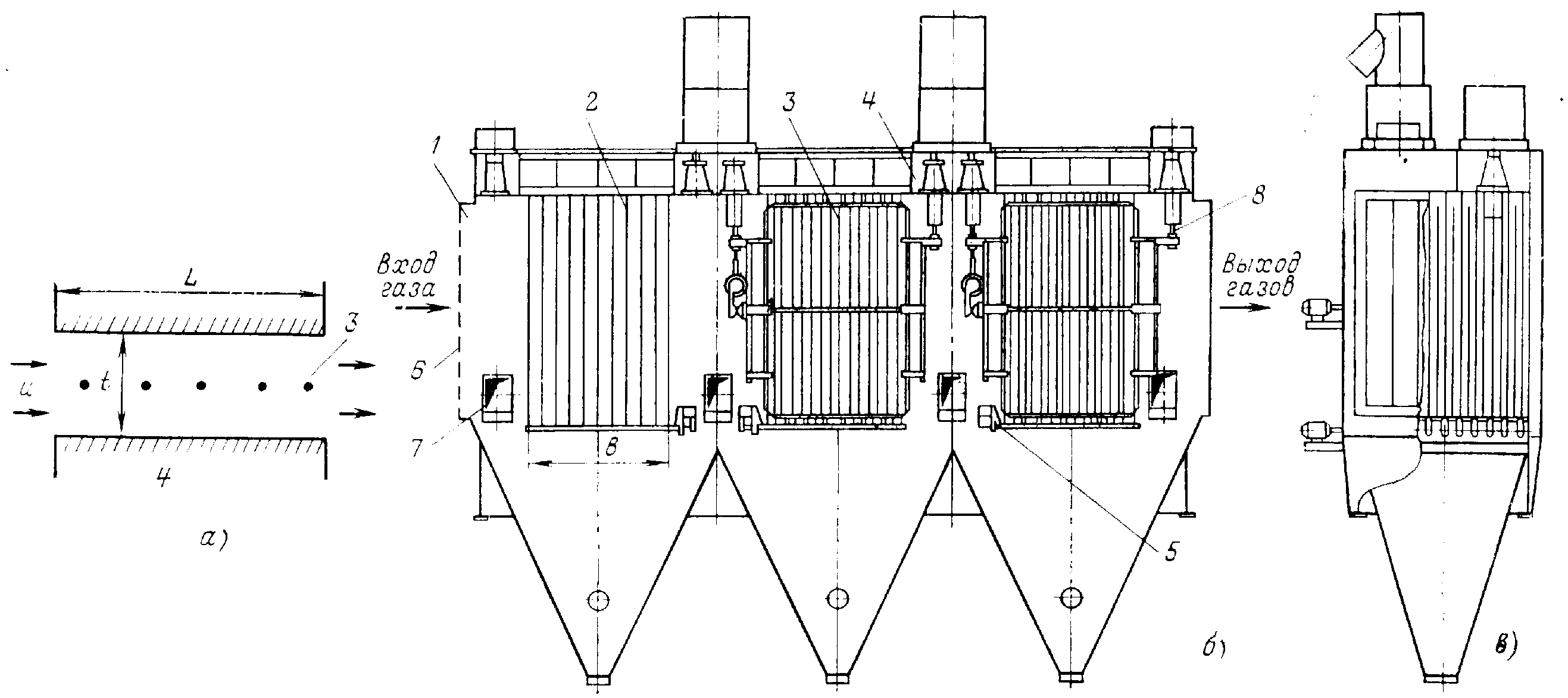 Рис.2.5. Электрофильтры:
	а – принципиальная схема канала; б – электрофильтр типа УГ; в – коронирующие и осадительные элементы электрофильтра УГ;  
	1 – корпус; 2 – электрод осадительный; 3 – электрод коронирующий; 4 – механизм встряхивания коронирующих электродов; 
	5 - механизм встряхивания осадительных электродов; 6 – газораспределительная решетка; 7 – бункер для золы; 8 - изоляторДля удаления осевшей на электродах золы предусмотрены встряхивающие устройства в виде молотков, ударяющих по наковальням электродов. Осевшая зола опадает в бункеры и затем через гидравлические затворы направляется в систему гидрозолоудаления.Степень осаждения золы определяется двумя факторами - скоростью дрейфа частиц v и удельной поверхностью осаждения f. Увеличивая f, можно получить высокую степень улавливания, однако это связано с большими расходами металла и увеличением габаритов электрофильтров.Скорость дрейфа v определяется в основном электрическими характеристиками электрофильтра и пыле-газового потока. Теоретически скорость дрейфа пропорциональна произведению напряженностей полей зарядки и осаждения и диаметру частицы (влияние остальных факторов менее существенно). Однако определить теоретическим путем эти величины затруднительно, из-за чего расчет фильтров выражению возможен при наличии опытных данных по электрическим характеристикам.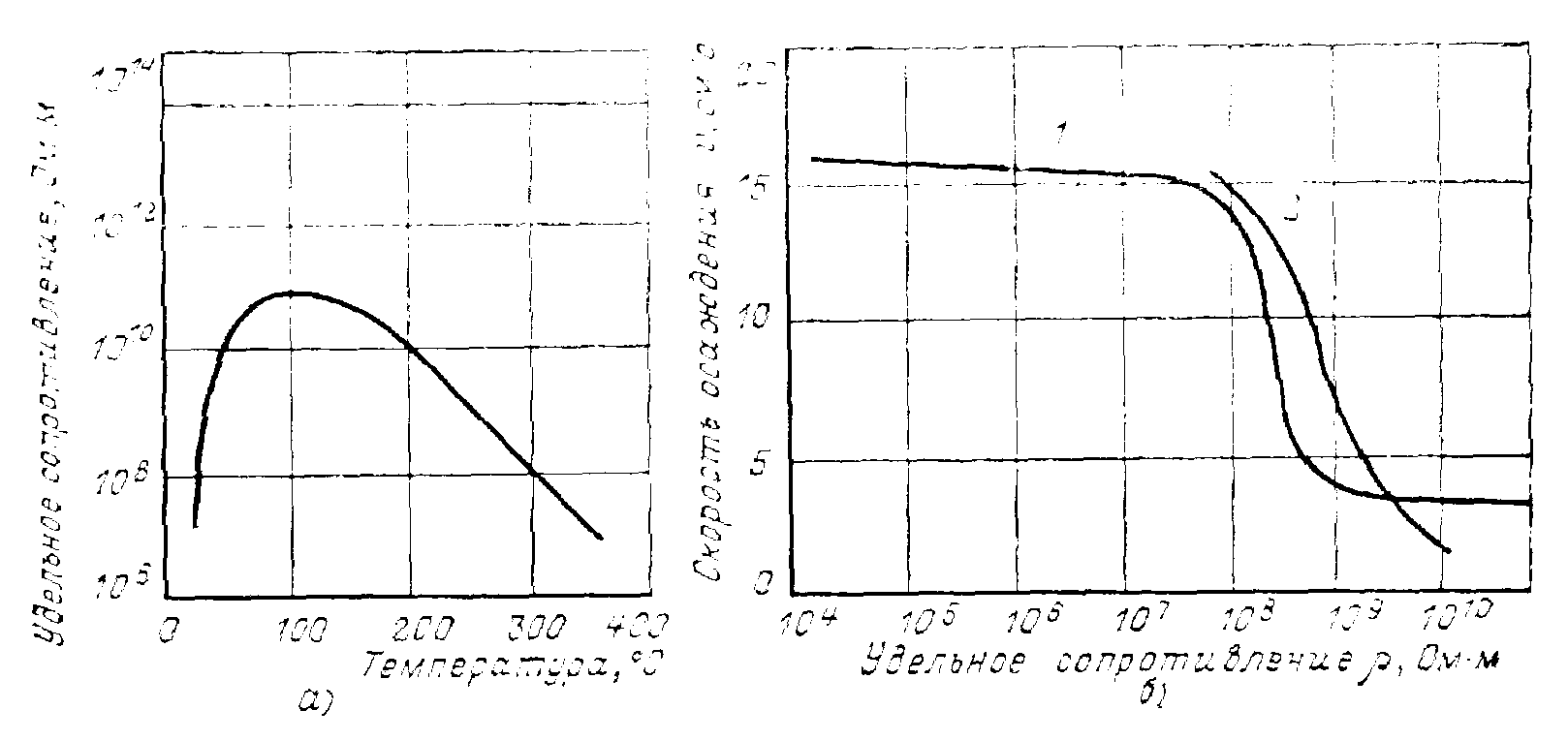 Основными факторами, определяющими скорость дрейфа, являются электрические свойства пылегазового потока и, в частности электрическое сопротивление золы. На рис.2.6,а показано изменение скорости дрейфа v от удельного сопротивления ρ. В области ρ = 108 - 109 Ом-м происходит резкое падение скорости дрейфа, возникают явление так называемой «обратной короны» и вторичный унос уже осажденной пыли. Наибольшее электрическое сопротивление имеет зола углей с малым содержанием горючих в уносе, малым содержанием серы и влаги в топливе. К углям, зола которых имеет высокое электрическое сопротивление, относятся экибастузский и кузнецкий каменные угли. Для повышения эффективности их улавливания могут применяться кондиционирующие присадки, улучшающие электрические свойства золы. Одним из методов снижения электрического сопротивления золы является изменение температуры газов в электрофильтре.Рис.2.6. Влияние удельного сопротивления летучей золы на работу электрофильтра:а - зависимость удельного сопротивления летучей золы при работе электрофильтра 
от температуры; б - зависимость скорости осаждения от удельного сопротивления пыли; 
1 - цементная пыль; 2 - зола уноса котлов.Так, на рис.2.6,б показано, что наибольшее электрическое сопротивление имеет зола при температурах около 100-200°С, характерных для котлов. Снижение или повышение этой температуры может способствовать существенному улучшению степени улавливания золы.Для повышения эффективности улавливания золы с высоким удельным электрическим сопротивлением разработан ряд способов. Одним из таких способов является установка электрофильтров до воздухоподогревателей на газах температурой 350-400°С (использование правой ветви, рис.2.6,а). Однако это связано с рядом трудностей - увеличением размеров электрофильтров в связи с повышением объемов газа примерно в 1,5 раза, дополнительными тепловыми потерями с горячей золой, усложнением конструкции элементов электрофильтра при высоких температурах и др.Значительный эффект может быть достигнут за счет введения в дымовые газы присадок некоторых химических веществ, уменьшающих электрическое сопротивление золы. В качестве таких добавок применяются серный ангидрид SO3, аммиак, углекислый натрий Na2CO3. Этот способ, несмотря на значительное повышение степени улавливания, не получил широкого распространения в связи с эксплуатационными трудностями и затратами, связанными с получением, хранением и подачей химических веществ в газоходы ТЭС.Одним из эффективных путей повышения степени улавливания золы с неблагоприятными электрофизическими свойствами является использование температурно-влажностного кондиционирования. При добавлении влаги происходит снижение температуры газов, повышается рабочее напряжение на коронирующих электродах благодаря увеличению диэлектрической прочности дымовых газов.Для высокозольного экибастузского угля применяется установка, состоящая из включенного последовательно мокрого скруббера, предназначенного для предварительной очистки газов и температурно-влажностного кондиционирования, и многопольного электрофильтра.В мокром скруббере происходит увеличение влажности газов и снижение температуры с 130 до 95°С. Степень очистки газов от золы в этой ступени составляет около 85%. Кондиционированный и частично очищенный газ поступает в электрофильтр, где происходит более эффективное улавливание остальной золы в электрическом поле без образования обратной короны. При этом общая степень улавливания золы может достигнуть 99—99,5%.На степень улавливания золы большое влияние оказывает равномерность распределения поля скоростей дымовых газов по сечению электрофильтра. Равномерность потока оценивается с помощью степени заполнения объема электрофильтра, определяемой испытаниями на моделях электрофильтра с примыкающими к нему участками тракта. Степень заполнения объема определяется по выражению										         (2.13)где ui - скорость газа в элементарной площадке электрофильтра; п - число равновеликих элементарных площадок в поперечном сечении электрофильтра.Величина т связана со степенью уноса золы по выражению				    				       		         (2.14)где εр - степень уноса при равномерном поле; ε - степень уноса при поле скоростей, соответствующая степени заполнения объема т.Степень заполнения объема электрофильтра зависит от принятой компоновки газового тракта на участке воздухоподогреватель — электрофильтр — дымосос.Обеспечение эффективного газораспределения зависит от правильного выбора числа и расположения регенеративных воздухоподогревателей и дымососов. Желательно, чтобы число РВП, корпусов электрофильтра и дымососов было одинаковым. Необходимо обеспечить достаточные расстояния между РВП, электрофильтром и дымососом, целесообразно также их размещение в плане по одной оси.Особое значение имеет рациональное выполнение газораспределительных устройств на входе в электрофильтр. На рис.2.7 приведены газораспределительные устройства и их характеристики.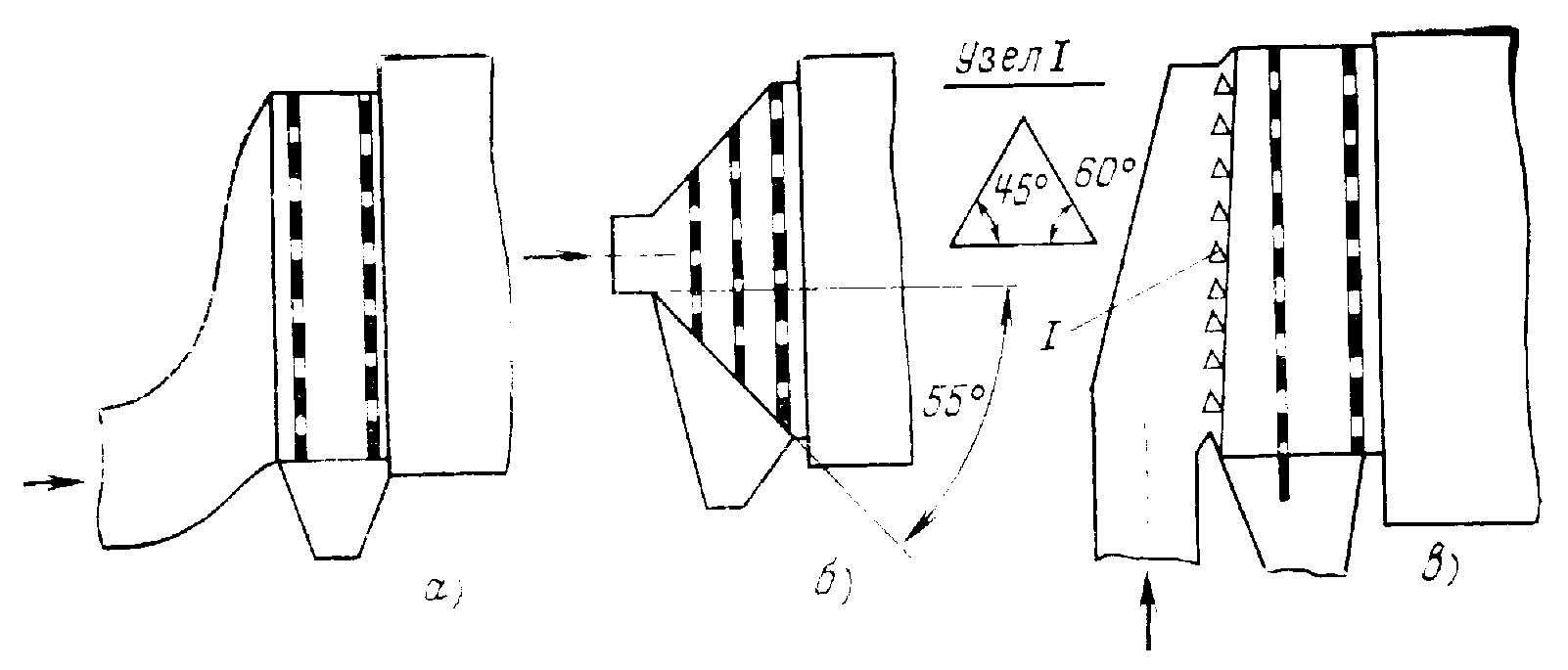 Рис.2.7. Газораспределительные устройства электрофильтров:
	а - две плоские перфорированные решетки (m = 0,7-0,75); 
	б - три плоские решетки в симметричном диффузоре (m = 0,9-0,94); 
	в - одна объемная решетка и одна-две плоские решетки (m = 0,96-0,98).